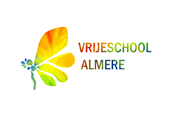 Vrijeschool Almere is de basisschool voor het vrijeschoolonderwijs in Almere en ver daarbuiten. Wij geven dagelijks aan ca. 440 leerlingen uniek en eigentijds vrijeschoolonderwijs middels zelfontworpen periode-onderwijs, methodes en vele kunstzinnige vakken i.s.m. vakdocenten. 

Vrijeschool Almere bestaat inmiddels ruim 35 jaar en is sterk groeiende. De afgelopen 7 jaar zijn wij van een enkelstroom naar een volledige dubbelstroom (6 kleuterklassen en klas 1 t/m 6 dubbel) gegroeid.En recent zijn wij gestart met een derde stroom waardoor er wederom 3 kleuterklassen zullen beginnen. Afgelopen februari is daar de eerste (kleuters 7) van gestart en in augustus zal kleuters 8 de deuren openen.Ter aanvulling en voor de vervanging van de kleuterleerkrachten zoeken wij per 1 augustus 2019 een KleuterleerkrachtAanstelling: 0.5 fte, functieschaal L10Vrijeschool Almere is de basisschool voor het vrijeschoolonderwijs in Almere en ver daarbuiten. Wij geven dagelijks aan ca. 440 leerlingen uniek en eigentijds vrijeschoolonderwijs middels zelfontworpen periode-onderwijs, methodes en vele kunstzinnige vakken i.s.m. vakdocenten. 

Vrijeschool Almere bestaat inmiddels ruim 35 jaar en is sterk groeiende. De afgelopen 7 jaar zijn wij van een enkelstroom naar een volledige dubbelstroom (6 kleuterklassen en klas 1 t/m 6 dubbel) gegroeid.En recent zijn wij gestart met een derde stroom waardoor er wederom 3 kleuterklassen zullen beginnen. Afgelopen februari is daar de eerste (kleuters 7) van gestart en in augustus zal kleuters 8 de deuren openen.Wij zoeken een collegamet een onderwijsbevoegdheid van de Vrijeschool PABO of een reguliere PABO met een sterke affiniteit voor de vrijeschoolpedagogiek,die, net als wij, waarde hecht aan goed klassenmanagement (HGW) en een open houding heeft ten aanzien van nieuwe onderwijsontwikkelingen,die een echte teamspeler is, communicatief sterk en gericht op professionele samenwerking en niet bang is om eigenaarschap op te nemen voor schoolbrede taken/projecten,met een brede beschikbaarheid en flexibel inzetbaar is.Vrijeschool Almere is de basisschool voor het vrijeschoolonderwijs in Almere en ver daarbuiten. Wij geven dagelijks aan ca. 440 leerlingen uniek en eigentijds vrijeschoolonderwijs middels zelfontworpen periode-onderwijs, methodes en vele kunstzinnige vakken i.s.m. vakdocenten. 

Vrijeschool Almere bestaat inmiddels ruim 35 jaar en is sterk groeiende. De afgelopen 7 jaar zijn wij van een enkelstroom naar een volledige dubbelstroom (6 kleuterklassen en klas 1 t/m 6 dubbel) gegroeid.En recent zijn wij gestart met een derde stroom waardoor er wederom 3 kleuterklassen zullen beginnen. Afgelopen februari is daar de eerste (kleuters 7) van gestart en in augustus zal kleuters 8 de deuren openen.Wij biedeneen geweldige klassen met kinderen in de leeftijd van 4 t/m 6 jaar (en hun ouders) om je mee te verbinden.een contract met  mogelijkheid tot een vaste aanstellingvolop ruimte voor het ontwikkelen van talentensalaris en Arbeidsvoorwaarden volgens CAO PO met aantrekkelijke voorwaarden zoals teamscholing, doorgroeimogelijkheden en een passend taakplaatje waarin balans voor werk en privé iseen begeleidingsprogramma tot complete integratie binnen de school.Vrijeschool Almere is de basisschool voor het vrijeschoolonderwijs in Almere en ver daarbuiten. Wij geven dagelijks aan ca. 440 leerlingen uniek en eigentijds vrijeschoolonderwijs middels zelfontworpen periode-onderwijs, methodes en vele kunstzinnige vakken i.s.m. vakdocenten. 

Vrijeschool Almere bestaat inmiddels ruim 35 jaar en is sterk groeiende. De afgelopen 7 jaar zijn wij van een enkelstroom naar een volledige dubbelstroom (6 kleuterklassen en klas 1 t/m 6 dubbel) gegroeid.En recent zijn wij gestart met een derde stroom waardoor er wederom 3 kleuterklassen zullen beginnen. Afgelopen februari is daar de eerste (kleuters 7) van gestart en in augustus zal kleuters 8 de deuren openen.Wij bieden ook:Een verantwoordelijke baan binnen een divers team dat in aantal misschien wel groot is, maar door de horizontale organisatie en de inzet van zelforganiserende teams heel toegankelijk voelt. De directie en het bestuur vervullen hierin een ondersteunende en faciliterende rol. De teams dragen zelf verantwoordelijkheid voor o.a. de roostering, werkverdeling, professionalisering en organisatie en worden hierin bijgestaan door teamleiders, intern begeleiders, een coach, reken- en taal coördinatoren, schoolopleider en een ICT specialist.Procedure:Wil je meer informatie over de school kijk dan vooral even op onze website www.vrijeschool-almere.nl. Wil je meer informatie over de vacature kan je bellen met Saskia Haas, P&O medewerker bestuursbureau, op 036-5363147 of mailen via onderstaand mailadres.Jouw motivatiebrief en CV ontvangen wij graag vóór 13 mei 2019 gericht aan:Vrijeschool Almere
t.a.v. Saskia Haas
s.haas@vrijeschool-almere.nl 